ПРОГРАММА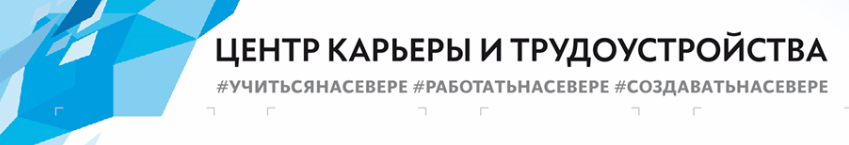 «ДЕНЬ КАРЬЕРЫ САФУ – 2021: экономика, управление, юриспруденция» Дата проведения: 27-29 апреля 2021 годаМесто проведения: ФГАОУ ВО «Северный (Арктический) федеральный университет имени М.В. Ломоносова» (г Архангельск, ул. Набережная Северной Двины, 17)Подробная информация о мероприятиях и возможных уточнениях в программе - в группе вконтакте https://vk.com/career_narfu  ВремяМероприятиеМесто27 апреля 2021 г., вторник27 апреля 2021 г., вторник27 апреля 2021 г., вторникМонтаж ярмарки вакансий12:00 –13.40Лекторий от лидеров отрасли: управление121312:00 –13.40Лекторий от лидеров отрасли: юриспруденция121614:00 – 19.00Ярмарка вакансий и регистрация на собеседования, мастер-классы, экскурсииХолл 1 этажа – управлениеХолл 2 этажа - юриспруденцияХолл 1 и 2 этажа главного корпуса12.00 – 19.00Онлайн презентация организаций - партнеровВедется в социальной сети Вконтакте  на странице САФУ @safuarh14.00 – 14.30Открытие «Дня карьеры САФУ 2021»Пресс-подходХолл 1 этажа15:00 – 16.30Лекторий «от первого лица» Актовый зал28 апреля 2021 г., среда28 апреля 2021 г., среда28 апреля 2021 г., среда12:00 – 13.30Мастер-классы от работодателей и лидеров отраслиМастер-класс 1: – Как найти работу мечты: навыки будущего и секреты успешного резюме (HH, онлайн) Мастер-класс 2: _______Мастер-класс 3: _______Мастер-класс 4: _______121312161409132314:00 – 16.00Собеседования в кадровый резерв организацийЮристы:Управление и менеджмент:Финансы:12131216132317:00, 18.00, 19.00Онлайн Брифинг HR ведущих предприятий отрасли17. 00 – компания _________ 18.00 – компания __________ 19.00 - компания __________Прямой эфир ведется в социальной сети Вконтакте  на странице САФУ @safuarh и Центра карьеры и трудоустройства @career_narfu29 апреля 2021 г., четверг29 апреля 2021 г., четверг29 апреля 2021 г., четвергЭкскурсии на предприятия (по предварительной записи)